THE COUNCILCity of New Orleans      HELENA MORENO		          					        DONNA M. GLAPIONCouncilmember-At-Large						                   Councilmember -At-LargeJOSEPH I. GIARRUSSO III             JAY H. BANKS                 KRISTIN GISLESON PALMER          JARED C.  BROSSETT	           CYNDI NGUYENCouncilmember District A	Councilmember District B          Councilmember District C              Councilmember District D       Councilmember District EAGENDARegular Meeting of the City Councilto be held via video conference on Thursday, May 6, 2021 at 10:00 A.M.ROLL CALLLORA W. JOHNSONCLERK OF COUNCILPUBLIC E-COMMENT FORMS, RULES AND INFORMATION FOR THIS VIDEO CONFERENCE MEETING ARE AVAILABLE AThttps://council.nola.gov/home/APPROVAL OF THE MINUTES – April 8, 2021 and April 22, 2021.Annotation:TO BE APPROVED.SPECIAL ORDERS OF BUSINESSAll Special Orders are Temporarily Postponed due to the COVID-19 Pandemic.CONSENT AGENDACOMMUNICATION – FROM THERESA R. BECHER, COUNCIL RESEARCH OFFICER, NEW ORLEANS CITY COUNCILBrief:Submitting the recommended agenda items for deferrals for the May 6, 2021 Regular Council meeting due to the COVID-19 pandemic.Annotation:ELECTRONICALLY SUBMITTED.MAY BE RECEIVED.COMMUNICATION – FROM ERIN SPEARS – CHIEF OF STAFF & COUNSEL, COUNCIL UTILITIES REGULATORY OFFICEBrief:Submitting the transmittal document for communications related to electric and gas utility matters to be received by the Council of the City of New Orleans at its meeting on May 6, 2021:Communications submitted by Entergy New Orleans, LLC (“ENO”)Energy Smart Quarterly Report for Quarter 1 2021, submitted pursuant to Resolutions R-11-52 and R-20-51, Dockets UD-08-02 and UD-17-03Purchased Power Cost Recovery (PPCR) Adjustments for the May 2021 billing cycle and the Estimated Revenue Requirement for the New Orleans Solar Station (NOSS), submitted pursuant to Resolutions R-20-67 and R-20-344, UD-18-07Purchased Gas Adjustments for the May 2021 billing cycle, submitted pursuant to R-03-272Environmental Adjustments for the May 2021 billing cycle, UD-18-07Fuel Adjustments for the May 2021 billing cycle, submitted pursuant to R-20-67, UD-18-07Comments In Response to the Council’s Proposed Renewable and Clean Portfolio Standard (“RCPS”) Rules and Regulations, submitted pursuant to Resolution R-21-109, Docket UD-19-01Comments in support submitted by Southern Renewable Energy AssociationComments in support submitted by Energy Future New Orleans CoalitionComments in opposition submitted by Edison Electric InstituteComments in opposition submitted by ENOComments in opposition submitted by Air Products and Chemicals, Inc.Comments in opposition submitted by Alliance for Transportation ElectrificationAnnotation:ELECTRONICALLY SUBMITTED.MAY BE RECEIVED.COMMUNICATION - FROM RYAN THIELE, OWNER GREEN COUNTRY ROOFTOPS AND RESTORATIONBrief:Requesting to appeal the Vieux Carré Commission’s (VCC) decision to deny installation of Ecostar roofing products for property located at 914/916 St. Ann Street.Annotation:ELECTRONICALLY SUBMITTED.MAY BE RECEIVED.  (Suggested Hearing Date Set For 5/20/21).COMMUNICATION – FROM BRITTANNY WALKER, PROJECT LIAISON, SPECTRUM DESIGNS AND ENGINEERING, LLC, ON BEHALF OF CHARLES MCDOWELLBrief:Requesting to appeal the City Planning Commission’s decision of “denial” of the resubdivision request of Crowder Boulevard Major Subdivision.Annotation:ELECTRONICALLY SUBMITTED.MAY BE RECEIVED.  (Suggested Hearing Date Set For 5/20/21).COMMUNICATION – FROM MELISSA QUIGLEY, ASSISTANT CITY ATTORNEY – CITY OF NEW ORLEANS LAW DEPARTMENT Brief:Requesting to withdraw the demolition application for 1704-1706 Desire Street, transmitted by the Department of Safety and Permits and received at the Council meeting of 4/22/21, since this property is not located within the boundaries of a National Register District and demolition does not require City Council approval.  Annotation:ELECTRONICALLY SUBMITTED.MAY BE RECEIVED.  COMMUNICATION – FROM CYNTHIA DAVIS, DEPARTMENT OF SAFETY AND PERMITS, CITY OF NEW ORLEANSBrief:Transmitting the application documents for demolition permit requiring City Council review and approval for the following property:4501 Walmsley Avenue, #21-12055-DEMO – Council District “B” – submitted by M&R Disposal Services, on behalf of the owner, Keith Johnson Jr.Annotation:ELECTRONICALLY SUBMITTED.MAY BE RECEIVED.  (Suggested Hearing Date Set For 5/20/21).REPORT – OF THE EXECUTIVE DIRECTOR OF THE VIEUX CARRE COMMISSIONBrief:Transmitting a report detailing an appeal of Vieux Carre Commission the reversal of an approval to construct a masonry wall on property line at 928 St. Ann Street.Annotation:ELECTRONICALLY SUBMITTED.MAY BE RECEIVED.  (Suggested Hearing Date Set For 5/6/21).REPORT – OF THE EXECUTIVE DIRECTOR OF THE CITY PLANNING COMMISSIONBrief:Transmitting Design Review Number 24/21 – District B – requesting a demolition of one (1) three-story structure located in the Central Business Districts, as required by Section 26-2 of the Municipal Code, on Square 263, Lot A or 2, in the First Municipal District, bounded by Baronne Street, Union Street, O’keefe Avenue, and Gravier Street.  Municipal address is 309 Baronne Street.  Annotation:ELECTRONICALLY SUBMITTED.MAY BE RECEIVED. (Suggested Hearing Date Set For 5/20/21).CAL. NO. 33,291 - BY:  COUNCILMEMBER GIARRUSSO		Brief:An Ordinance to establish a conditional use to permit a bar and live entertainment (secondary use) in an HU-MU Historic Urban Neighborhood Mixed-Use District, a GC Greenway Corridor Design Overlay District, an EC Enhancement Corridor Design Overlay District, and an AC-1 Arts and Culture Diversity Overlay District in Square 360, Lot 3-A, in the Second Municipal District, bounded by North Broad Street, Lafitte Street, Toulouse Street, and North White Street (Municipal Addresses: 601-615 North Broad Street, 2701-2707 Lafitte Street, and 2716 Toulouse Street); and otherwise to provide with respect thereto.  (Zoning Docket Number 12/21)Annotation:ELECTRONICALLY SUBMITTED.(90 Days, Cn. Deadline 6/23/21).(Cn. Deadline 6/17/21).CAL. NO. 33,292 - BY:  COUNCILMEMBER BANKS		Brief:An Ordinance to establish a conditional use to permit a neighborhood commercial establishment in an HU-RD2 Historic Urban Two-Family Residential District, on Square 279, Lot A, in the Fourth Municipal District, bounded by Dryades Street, Toledano Street, Danneel Street, and Harmony Street (Municipal Addresses: 3221-3225 Dryades Street); and otherwise to provide with respect thereto.  (Zoning Docket Number 5/21)Annotation:ELECTRONICALLY SUBMITTED.(90 Days, Cn. Deadline 6/23/21).(Cn. Deadline 6/17/21).CAL. NO. 33,293 - BY:  COUNCILMEMBER BANKSBrief:An Ordinance to grant an affordable housing planned development in an HU-RD2 Historic Urban Two-Family Residential District, on Square 441, Lots 24 through 33, bounded by South Johnson Street, Fourth Street, Momus Court, and South Galvez Street (Municipal Addresses:  2701 South Johnson Street and 3400 Fourth Street); and otherwise to provide with respect thereto.	(Zoning Docket Number 18/21)Annotation:ELECTRONICALLY SUBMITTED.(90 Days, Cn. Deadline 6/23/21).(Cn. Deadline 6/17/121).RESOLUTION – NO. R-21-151 – BY: COUNCILMEMBERS MORENO, GLAPION, GIARRUSSO, BANKS AND BROSSETTBrief:Instituting a prudence investigation into Entergy New Orleans’ load shed protocols and all events and decisions related to the February 2021 Winter Storm Uri event.Annotation:ELECTRONICALLY SUBMITTED.(Council Rule 34. Postponement Deadline 9/3/21).(Utility, Cable, Telecommunications and Technology Committee recommended approval).RESOLUTION – NO. R-21-152 – BY: COUNCILMEMBERS MORENO, GLAPION, GIARRUSSO, BANKS AND BROSSETTBrief:Directing the Council’s Utility Advisors to assess the weatherization of generating units that serve New Orleans. Annotation:ELECTRONICALLY SUBMITTED.(Council Rule 34. Postponement Deadline 9/3/21).(Utility, Cable, Telecommunications and Technology Committee recommended approval).RESOLUTION – NO. R-21-153 – BY: COUNCILMEMBERS MORENO, GLAPION, GIARRUSSO, BANKS, GISLESON PALMER, BROSSETT AND NGUYENBrief:Order streamlining ENO’s reporting requirements, modifying certain Entergy New Orleans’ reporting requirements.Annotation:ELECTRONICALLY SUBMITTED.(Council Rule 34. Postponement Deadline 9/3/21).(Utility, Cable, Telecommunications and Technology Committee recommended approval).MOTION - NO. M-21-156 - BY: COUNCILMEMBER GIARRUSSO (BY REQUEST)Brief:Motion approving the Mayor’s appointment of Whiton M. Paine (vice Sarina Mohan) as a member of the Central Business District Historic District Landmarks Commission, nominated by the Preservation Resource Center, for a term ending on June 30, 2024.Annotation:ELECTRONICALLY SUBMITTED.(Council Rule 34. Postponement Deadline 9/3/21).(Governmental Affairs Committee recommended approval).MOTION – NO. M-21-157 – BY: COUNCILMEMBER BANKS (BY REQUEST)Brief:Motion approving the Mayor’s appointment of Peter Trapolin (vice Kevin Kelly) as a member of the Central Business District Historic District Landmarks Commission, nominated by the Lafayette Square Association, for a term ending on June 30, 2024.Annotation:ELECTRONICALLY SUBMITTED.(Council Rule 34. Postponement Deadline 9/3/21).(Governmental Affairs Committee recommended approval).MOTION – NO. M-21-158 – BY: COUNCILMEMBER GLAPION Brief:Motion approving the reappointment of Darrel Saizan, Jr. (previous term ending January 1, 2021), as a member of the Industrial Development Board, for a term ending on January 1, 2027.Annotation:ELECTRONICALLY SUBMITTED.(Council Rule 34. Postponement Deadline 9/3/21).(Governmental Affairs Committee recommended approval).MOTION – NO. M-21-159 – BY: COUNCILMEMBER GLAPION Brief:Motion approving the appointment of Eugene Green (vice Julius Kimbrough, Jr., term ending January 1, 2021), as a member of the Industrial Development Board, for a term ending on January 1, 2027.Annotation:ELECTRONICALLY SUBMITTED.(Council Rule 34. Postponement Deadline 9/3/21).(Governmental Affairs Committee recommended approval).MOTION – NO. M-21-160 – BY: COUNCILMEMBER NGUYEN (BY REQUEST)Brief:Motion approving the Mayor’s appointment of Kenneth J. Dorsey, Sr. (vice Patrick Young, initial term ending December 31, 2020) as a member of the Sanford “Sandy” Krasnoff New Orleans Criminal Justice Council, serving as a citizen representative at-large, for a term ending on December 31, 2021.Annotation:ELECTRONICALLY SUBMITTED.(Council Rule 34. Postponement Deadline 9/3/21).(Governmental Affairs Committee recommended approval).MOTION – NO. M-21-161 – BY: COUNCILMEMBER GIARRUSSO (BY REQUEST)Brief:Motion approving the Mayor’s reappointment of Thelma French (initial term ending December 31, 2020) as a member of the Sanford “Sandy” Krasnoff New Orleans Criminal Justice Council, serving as a representative of Total Community Action, for a term ending on December 31, 2021Annotation:ELECTRONICALLY SUBMITTED.(Council Rule 34. Postponement Deadline 9/3/21).(Governmental Affairs Committee recommended approval).MOTION – NO. M-21-162 – BY: COUNCILMEMBER NGUYEN (BY REQUEST)Brief:Motion approving the Mayor’s reappointment of Ernest Johnson (initial term ending December 31, 2020) as a member of the Sanford “Sandy” Krasnoff New Orleans Criminal Justice Council, serving as a citizen representative at-large for a term ending on December 31, 2021.Annotation:ELECTRONICALLY SUBMITTED.(Council Rule 34. Postponement Deadline 9/3/21).(Governmental Affairs Committee recommended approval).MOTION – NO. M-21-163 – BY: COUNCILMEMBER GIARRUSSO (BY REQUEST)Brief:Motion approving the Mayor’s reappointment of Melanie A. Talia (initial term ending December 31, 2020) as a member of the Sanford “Sandy” Krasnoff New Orleans Criminal Justice Council, serving as a representative of the New Orleans Business Council, for a term ending on December 31, 2021.Annotation:ELECTRONICALLY SUBMITTED.(Council Rule 34. Postponement Deadline 9/3/21).(Governmental Affairs Committee recommended approval).MOTION TO ADOPT CONSENT AGENDA AND REFER OTHER MATTERS TO THE PROPER AGENCY.YEAS:	NAYS:	ABSENT:	AND THE CONSENT AGENDA WAS ADOPTED.REGULAR AGENDALEGISLATIVE GROUPING1a.  DEMOLITION REQUEST – OF JACKSON KEIONE Brief:Requesting a demolition permit for the following property:2605 N. Villere Street, 21-00709-DEMO – Council District “C”Annotation:ELECTRONICALLY SUBMITTED.(District C, Cm. Gisleson Palmer, Cn. Deadline 5/24/21).(Report received on 4/8/21 Consent Agenda).1b.	MOTION M-21-164 - BY: COUNCILMEMBER GISLESON PALMER	Brief:Approving the demolition request for the property located at 2605 N. Villere Street.	Annotation:ELECTRONICALLY SUBMITTED.(Council Rule 34. Postponement Deadline 9/3/21).DEMOLITION REQUEST – OF THE DEMO DIVA, LLC, ON BEHALF OF THE OWNER, LUIS LAITANO, MADOM CONTRACTORS, LLCBrief:Requesting a demolition permit for the following property:1704-1706 Desire Street, 20-48813-DEMO – Council District “D”Annotation:ELECTRONICALLY SUBMITTED.(District D, Cm. Brossett, Cn. Deadline 6/21/21).(Report and application materials received on 4/22/21 Consent Agenda).TO BE WITHDRAWN.VCC APPEAL – OF D. ALEX ONSTOTT, MEMBER, CIOLINO & ONSTOTT, LLCBrief:Requesting on behalf of Dr. and Mrs. John and Melanie Kwon to appeal the Vieux Carré Commission’s (VCC) decision to revoke the building permit for a wall, after it was built, for property located at 928 St. Ann Street.Annotation:ELECTRONICALLY SUBMITTED.(District C, Cm. Gisleson Palmer, Cn. Deadline 6/6/21).(Report received on today’s Consent Agenda).DEFERRAL REQUESTED TO 5/20/21.LEGISLATIVE GROUPING4a.  ZONING DOCKET NO. 9/21 – TRINITY CHURCH Brief:Requesting an Amendment to Ordinance No. 20,902 MCS (Zoning Docket 57/02) and Ordinance No. 24,295 MCS (Zoning Docket 104/10) for a conditional use to permit the expansion of an existing educational facility in an HU-RD1 Historic Urban Two-Family Residential District and an HU-RD2 Historic Urban Two-Family Residential District, on Lot 16-A on Square 203; Lots 13, 14, 15, and 1-A on Square 178; Lot Y-2 on Squares 178 and 171; Lots A, Pt. B or B, B or an undesignated lot, C, D, A, 11 or an undesignated lot, and X-2 on Square 171; and the former Chestnut Street right-of-way between Squares 171 and 178, in the Fourth Municipal District, bounded by Jackson Avenue, Prytania Street, Josephine Street, Chestnut Street, Saint Andrew Street, and Camp Street (Municipal Addresses:  1207, 1227-1329, and 1401-1425 Jackson Avenue; 2112 and 2119-2125 Coliseum Street; 1200-1326 and 1227-1233 Josephine Street; and 2117-2129 Camp Street). The recommendation of the City Planning Commission being “FOR APPROVAL”, subject to two (2) waivers and twenty (20) proviso.Annotation:ELECTRONICALLY SUBMITTED.(District B, Cm. Banks, Cn. Deadline 5/10/21)ON DEADLINE.4b.	MOTION M-21-168 - BY: COUNCILMEMBER BANKS	Brief:Approving the request, subject to two (2) waivers and twenty (20) provisos, with the deletion of proviso number six, and an amendment to proviso number eighteen (to be renumbered as proviso number seventeen), as provided in the City Planning report, and the addition of one (1) new proviso, for a total of two (2) waivers and twenty (20) provisos, to read as follows:“***17. In accordance with Article 23, Section 23.13.A of the Comprehensive Zoning Ordinance, the applicant shall submit updated site and floor plans to the City Planning Commission for final approval indicating the location of the trash and recycling receptacles, which shall be within an enclosed structure or screened by a seven foot (7’) opaque fence with latching gates. At no time, excepting trash collection days, shall trash be stored as to be visible from the public rights-of way.* * *20. Any future demolition of residential structures shall be discouraged.* * *”Annotation:ELECTRONICALLY SUBMITTED.(Council Rule 34. Postponement Deadline 9/3/21).ZONING DOCKET NO. 14/21 – POYDRAS PROPERTIES II, LLCBrief:Requesting an amendment to Ordinance No. 26,335 MCS (Zoning Docket 12/15) for a conditional use to permit a fast food restaurant in a CBD-4 Exposition District, on Square 307A, Lot Z-4, in the First Municipal District, bounded by Poydras Street, Loyola Avenue, Girod Street, and La Salle Street (Municipal Addresses:  1200 Poydras Street and 501 Loyola Avenue).  The recommendation of the City Planning Commission being “FOR APPROVAL”, subject to two (2) waivers and twenty-three (23) provisos.Annotation:ELECTRONICALLY SUBMITTED.(District B, Cm. Banks, Cn. Deadline 5/24/21).DEFERRAL REQUESTED TO 5/20/21.ZONING DOCKET NO. 17/21 – CITY COUNCIL MOTION NO. M-20-416Brief:Requesting a Text amendment to consider creating a definition and/or use standards for “shooting range” or “shooting gallery,” to consider the addition of such to use tables in appropriate districts, to establish site design standards, and to make recommendations for any other amendments deemed necessary. Staff should consider indoor and outdoor uses, as well as onsite retail sales.  In the course of the review, CPC should study regulations in similarly situated municipalities, including to but not limited to nearby parishes in Southeastern Louisiana, as well as applicable state regulations, to guide potential amendments, Citywide. The recommendation of the City Planning Commission being “FOR DENIAL”.Annotation:ELECTRONICALLY SUBMITTED.(All Districts - Citywide, Cn. Deadline 6/7/21).DEFERRAL REQUESTED TO 5/20/21.LEGISLATIVE GROUPING7a.	ZONING DOCKET NO. 22/21 – PLATINUM HOLDING GROUP, LLCBrief:Requesting a Conditional use to permit a four-family multiple-family residence in an HMR-3 Historic Marigny/Tremé/Bywater Residential District, on Square 364, Lot N, in the Third Municipal District, bounded by Montegut Street, North Rampart Street, Saint Claude Avenue, and Press Street (Municipal Address: 1032 Montegut Street). The recommendation of the City Planning Commission being “FOR    DENIAL”.Annotation:ELECTRONICALLY SUBMITTED.(District C, Cm. Gisleson Palmer, Cn. Deadline 5/10/21).ON DEADLINE.7b.	MOTION (LYING OVER) – NO. M-21-136 - BY:  COUNCILMEMBER GISLESON PALMERBrief:Denying the Conditional Use request in ZD 22/21, upholding the City Planning recommendation of denial.Annotation:ELECTRONICALLY SUBMITTED.(Council Rule 34. Postponement: 8/20/21).ZONING DOCKET NO. 23/21 – CITY COUNCIL MOTION M-21-19Brief:Requesting a text amendment to establish the French Market Overlay District, the purpose of which is to recognize the unique geographic configuration of the French Market District, as opposed to the remainder of the French Quarter, through use and design restrictions that (1) allow for expanded hours of operation in the Public Market, and (2) permit a unified package of pedestrian scaled signage to guide visitors through the linear market. The area generally bounded by the riverside of Decatur Street, the downriver side of St. Peter Street (and its direct extension to the Mississippi River), the Mississippi River, and the upriver side of Barracks Street (and its direct extension to the Mississippi River).  The recommendation of the City Planning Commission being “FOR MODIFIED APPROVAL”.Annotation:ELECTRONICALLY SUBMITTED.(District C, Cm. Gisleson Palmer, Cn. Deadline 5/24/21).DEFERRAL REQUESTED TO 5/20/21.ZONING DOCKET NO. 24/21 – IMAD HAMDANBrief:Requesting a text amendment to the Comprehensive Zoning Ordinance to amend Article 12, Section 12.2 to classify “motor vehicle service and repair, minor” and “car wash” as conditional uses in HU-MU Neighborhood Mixed-Used Districts.  The proposed text change would affect properties citywide located in the HU-MU Neighborhood Mixed-Used Districts.  The recommendation of the City Planning Commission being “FOR MODIFIED APPROVAL”.	Annotation:ELECTRONICALLY SUBMITTED.(All Districts - Citywide, Cn. Deadline 5/24/21).DEFERRAL REQUESTED TO 5/20/21.LEGISLATIVE GROUPING10a. ZONING DOCKET NO. 25/21 – COUPLES CREATING OPPORTUNITIES, LLCBrief:Requesting a Zoning change from an HU-RD2 Historic Urban Two-Family Residential District to an HU-B1A Historic Urban Neighborhood Business District, on Square 32, Lots 1 and 2, in the Fifth Municipal District, bounded by Olivier Street, Pelican Avenue, Vallette Street, and Alix Street. (Municipal Addresses:  300-302 Olivier Street and 603-609 Pelican Avenue).  The recommendation of the City Planning Commission being “FOR APPROVAL”.Annotation:ELECTRONICALLY SUBMITTED.(District C, Cm. Gisleson Palmer, Cn. Deadline 6/7/21).10b.	MOTION – NO. M-21-150 - BY:  COUNCILMEMBER GISLESON PALMERBrief:Approving a zoning change but modifying the City Planning Commission’s recommendation, granting the zoning change to an HU-RM1, Multi-Family Residential District.Annotation:ELECTRONICALLY SUBMITTED.(Council Rule 34. Postponement Deadline 9/3/21).10c. MOTION – NO. M-21-154 – BY:  COUNCILMEMBER GISLESON PALMERBrief:Directing City Planning Commission to conduct a public hearing to consider a conditional use to permit a principal bed and breakfast in an HU-RM1 Multi-Family Residential District, located on Square 32, Lot 1 and 2, in the Fifth Municipal District, bounded by Olivier Street, Pelican Avenue, Valette Street, and Alix Street, Municipal Addresses: 300-302 Olivier Street and 603-609 Pelican Ave.Annotation:ELECTRONICALLY SUBMITTED.(Council Rule 34. Postponement Deadline 9/3/21).SUBDIVISION APPEAL – OF W. PETER CONNICK, JR., BUTLER SNOW LLP, ON BEHALF OF THE PREVIOUS OWNERS AND THE CURRENT OWNERBrief:Requesting to appeal the City Planning Commission’s decision of “denial” of a result of (i) the CPC’s untimely denial of the deemed approved and recorded subdivision pursuant to applicable provisions of the CPC’s Subdivision Regulations specifically, Sections 3.1.4, 3.1.5, and 8.1, as well as (ii) the CPC’s improper denial of the subdivision based on criteria outside the scope for which the CPC may review Administrative Subdivisions pursuant to CPC’s Subdivision Regulations for properties located at 613 Elysian Fields Avenue, 617 Elysian Fields Avenue, 621 Elysian Fields Avenue, 2210 Royal Street and 2221 Chartres Street. (SD NO. 117-20)Annotation:ELECTRONICALLY SUBMITTED.(District C, Cm. Gisleson Palmer, Cn. Deadline 5/23/21).(Report received on 4/22/21 Consent Agenda).DEFERRAL REQUESTED TO 5/20/21.CAL. NO. 33,147 - BY:  COUNCILMEMBERS WILLIAMS AND GISLESON PALMERBrief:An Ordinance to amend and reordain Section 26-15 of the Code of the City of New Orleans, relative to peer review of structural design and inspection by engineers of record during construction, to specify where such reviews and inspections are required, how and by whom they are to be performed; and otherwise to provide with respect thereto.Annotation:ELECTRONICALLY SUBMITTED.(Referred to the Governmental Affairs Committee).DEFERRAL REQUESTED TO 6/3/21.CAL. NO. 33,232 - BY:  COUNCILMEMBER BROSSETT (BY REQUEST)Brief:An Ordinance to amend and reordain Articles I, II, and III of Chapter 86 of the Code of the City of New Orleans, relative to establishing the Human Rights Commission, its membership, powers, jurisdiction, and hearing and investigative procedures; and to provide otherwise with respect theretoAnnotation:ELECTRONICALLY SUBMITTED.(Council Rule 34. Postponement Deadline 5/28/21).(Referred to the Community Development Committee).WITHDRAWAL REQUESTED.  CAL. NO. 33,246 - BY:	COUNCILMEMBER GISLESON PALMERBrief:An Ordinance to amend and reordain Section 54-153 and to ordain Sections 54-506 and 54-507 of the Code of the City of New Orleans, to create the Vacant Property Protection Program, allowing the owner of a vacant and unimproved parcel of property to authorize the New Orleans Police Department to enter the property to arrest, remove, and detain persons believed to have committed criminal trespass; to establish the criminal offenses of entering premises in violation of an order to vacate and entering premises declared to be a blight and public nuisance; to reserve appropriately Sections 54-508 through 54-524; and otherwise to provide with respect thereto.Annotation:ELECTRONICALLY SUBMITTED.(Council Rule 34.  Postponement: 6/11/21).DEFERRAL REQUESTED TO 6/3/21.CAL. NO. 33,247 - BY:	COUNCILMEMBER GISLESON PALMERBrief:An Ordinance to amend and reordain Sections 26-235 and 26-237 of the Code of the City of New Orleans, to establish monthly reporting requirements for the Department of Code Enforcement, relative to determinations of Order to Vacate and Blight and Public Nuisance; and otherwise to provide with respect thereto.Annotation:ELECTRONICALLY SUBMITTED.(Council Rule 34.  Postponement: 6/11/21).DEFERRAL REQUESTED TO 6/3/21.CAL. NO. 33,294 - BY:	COUNCILMEMBER BANKS (BY REQUEST)Brief:An Ordinance to authorize the Mayor of the City of New Orleans to enter into an agreement to grant a servitude to an adjacent property owner for encroachments on/over portions of public right-of-way located at the municipal address 611 Commerce Street; to fix the minimum price and terms of said servitude agreement; to declare that such use as granted in the servitude agreement will incorporate space that is neither needed for public purposes nor shall such use interfere with the use of the public right-of-way; to set forth the reasons for said servitude agreement; and otherwise to provide with respect thereto.Annotation:ELECTRONICALLY SUBMITTED.(Council Rule 34.  Postponement: 8/6/21).CAL. NO. 33,295 - BY:  COUNCILMEMBER BANKS (BY REQUEST)Brief:An Ordinance to authorize the Mayor of the City of New Orleans to enter into an agreement to lease to an adjacent property owner for encroachments on/over portions of public right-of-way located at the municipal address 622 Canal Street; to fix the minimum price and terms of said lease agreement; to declare that such use as granted in the lease agreement will incorporate space that is neither needed for public purposes nor shall such use interfere with the use of the public right-of-way; to set forth the reasons for said lease agreement; and otherwise to provide with respect thereto.Annotation:ELECTRONICALLY SUBMITTED.(Council Rule 34.  Postponement: 8/6/21).CAL. NO. 33,296 - BY:  COUNCILMEMBER BROSSETT (BY REQUEST)Brief:An Ordinance to amend Ordinance No. 28,551 M.C.S., as amended, entitled “An Ordinance providing an Operating Budget of Expenditures for the City of New Orleans for the Year 2021”; to transfer funds from the French Quarter Improvement Fund to the Department of Police to fund a Sergeant position and purchase vehicles to expand patrols within the Department of Police, 8th District; and otherwise to provide with respect thereto.Annotation:ELECTRONICALLY SUBMITTED.(Council Rule 34. Postponement Deadline 8/20/21).(Fiscal Note Received).(REFER TO BUDGET COMMITTEE) DEFERRAL REQUESTED TO 5/20/21.CAL. NO. 33,297 - BY:  COUNCILMEMBER BROSSETT (BY REQUEST)Brief:An Ordinance to amend Ordinance No. 28,551 M.C.S., as amended, entitled “An Ordinance providing an Operating Budget of Expenditures for the City of New Orleans for the Year 2021”; to transfer funds from the Chief Administrative Office and Miscellaneous Program General Fund to the Mayor’s Office of Youth & Families to fund 100 seats to the New Orleans City Seats Program, which provides high quality child care to low income families with children ages 0-2 years; and otherwise to provide with respect thereto.Annotation:ELECTRONICALLY SUBMITTED.(Council Rule 34. Postponement Deadline 8/20/21).(Fiscal Note Received).(REFER TO THE BUDGET COMMITTEE) DEFERRAL REQUESTED TO 5/20/21.CAL. NO. 33,302 - BY:  COUNCILMEMBERS BANKS AND GISLESON PALMER (BY REQUEST)Brief:An Ordinance to amend and ordain Article I of Chapter 26, Section 26-15, Chapter 1 of the Code of the City of New Orleans (The International Building Code) to add Section 122, to require that prior to the issuance of certain building permits and prior to the issuance of any Certificates of Occupancy, any contractor responsible for a construction project shall conduct video or photographic inspections of existing sewer and drainage lines, catch basins, storm drains, gutters, hydrants, sidewalks, curbs, manhole covers, culverts, headwalls, green infrastructure elements and other public infrastructure abutting or in the immediate vicinity of the construction site as determined by the Directors of Public Works or Safety and Permits or his/her designee; to require submittal of the video or photographic inspections; to assign responsibility for repair of any damage identified and documented by said inspections; and otherwise to provide with respect thereto.Annotation:ELECTRONICALLY SUBMITTED.(Council Rule 34. Postponement Deadline 8/20/21).21.  CAL. NO. 33,304 - BY:  COUNCILMEMBER GISLESON PALMER Brief:An Ordinance to amend and reordain Section 162-1634 and ordain Division 8 Section 162-1670 for the purpose of defining “pedal carriages” and forbidding the operation of a pedal carriage or the offering of transportation for hire in a pedal carriage within the City of New Orleans; and otherwise to provide with respect thereto.Annotation:ELECTRONICALLY SUBMITTED.(Council Rule 34. Postponement Deadline 8/20/21).(REFERRED TO TRANSPORTATION COMMITTEE). TECHNICAL CORRECTION NEEDED.CAL. NO. 33,305 - BY:  COUNCILMEMBER MORENOBrief:An Ordinance to amend and reordain Section 102-115 of the Code of the City of New Orleans to provide for an exception to the article allowing for the sale and possession of fentanyl test strips; and otherwise to provide thereto. Annotation:ELECTRONICALLY SUBMITTED.(Council Rule 34. Postponement Deadline 8/20/21).(REFER TO THE COMMUNITY DEVELOPMENT COMMITTEE).  OLD BUSINESS 23a.  POSSIBLE RECONSIDERATION23b.  LEGISLATIVE GROUPING -23c.  DEMOLITION REQUEST – OF ROY FARRIS, JR. Brief: Requesting a demolition permit for the following properties:2129-2131 Fourth StreetAnnotation:ELECTRONICALLY SUBMITTED.(District B, Cm. Banks, Cn. Deadline 4/25/21).(Report and application materials received at the meeting of     3/11/21).ON DEADLINE.HEARING HELD.23d. MOTION NO. M-21-140 – BY: COUNCILMEMBER BANKSBrief:Approving the demolition request for the property located at 2129-2131 Fourth Street.Annotation:ELECTRONICALLY SUBMITTED.WITHDRAWN.23e. MOTION NO. M-21-141 – BY: COUNCILMEMBER BANKSBrief:Denying the demolition request for the property located at 2129-2131 Fourth Street.Annotation:ELECTRONICALLY SUBMITTED.ADOPTED.MOTION (LYING OVER) – NO. M-21-121 – BY:  COUNCILMEMBER MORENOBrief:Amending City Council Rule 10, Note B, in its entirety, regarding the City Council’s Consent Agenda and procedures relative thereto, and replacing it as provided in “Exhibit A”.  Annotation:ELECTRONICALLY SUBMITTED.(Council Rule 34.  Postponement: 8/6/21).(Referred to the Governmental Affairs Committee).DEFERRAL REQUESTED TO 5/20/21RESOLUTION – NO. R-21-149 – BY:  COUNCILMEMBERS GIARRUSSO, BANKS, BROSSETT AND NGUYENBrief:Endorsing the Cooperative Endeavor Agreement between Jefferson Parish, Orleans Parish, and the State of Louisiana to engage in redevelopment of West End.Annotation:ELECTRONICALLY SUBMITTED.(Council Rule 34. Postponement Deadline 9/3/21).MOTION – NO. M-21-155 – BY:  COUNCILMEMBER NGUYENBrief:Directing the City Planning Commission to conduct a public hearing to consider amending the Comprehensive Zoning Ordinance of the City of New Orleans, to remove the requirement for City Planning review of signage in Corridor Design Overlay Districts.Annotation:ELECTRONICALLY SUBMITTED.(Council Rule 34. Postponement Deadline 9/3/21).RESOLUTION – NO. R-21-165 – BY:  COUNCILMEMBER GISLESON PALMERBrief:Supporting the passage of proposed HB 351, filed by Louisiana State Representatives Vincent Pierre and Matthew Willard, calling for Allen Toussaints’ “Southern Nights” to be an official state cultural song of Louisiana.Annotation:ELECTRONICALLY SUBMITTED.(Council Rule 34. Postponement Deadline 9/3/21).RESOLUTION – NO. R-21-166 – BY:  COUNCILMEMBERS GLAPION, MORENO, BANKS, GISLESON PALMER, BROSSETT AND NGUYENBrief:Requesting the Louisiana Department of Health and New Orleans Health Department make provisions to study and address the disparate health impacts among black and minority communities consistent with the Centers for Disease Control guidelines.Annotation:ELECTRONICALLY SUBMITTED.(Council Rule 34. Postponement Deadline 9/3/21).29.  RESOLUTION – NO. R-21-167 – BY:  COUNCILMEMBER MORENOBrief:Resolution Condemning SB156, HB542, SB104, and HB575, which prohibit transgender women from participating in sports at the K-12 and university levels, and restricts healthcare access for transgender youth such as gender-confirming treatments and counseling, as these Bills are inhumane, discriminatory, and ignore best practices for medical care and unnecessarily single out already marginalized groups, erroneously providing state governmental backing of discriminatory practices and the promotion of  maltreatment of the LBGTQ+ population.Annotation:ELECTRONICALLY SUBMITTED.(Council Rule 34. Postponement Deadline 9/3/21).ORDINANCES ON FIRST READINGg:\docs\mills\council 1\agendas\2021\may 6  agd.docx               PRESIDENT        HELENA MORENO           Councilmember-At-Large 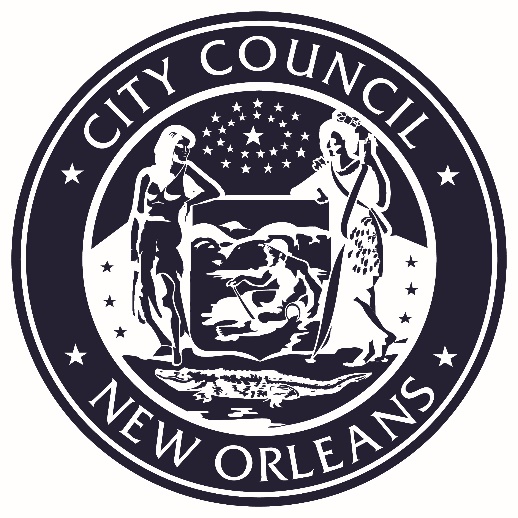 VICE PRESIDENTDONNA M. GLAPIONCouncilmember-At-LargePLEASE TURN ALL CELL PHONES AND BEEPERS EITHER OFF OR ON VIBRATE DURING COUNCIL PROCEEDINGS.